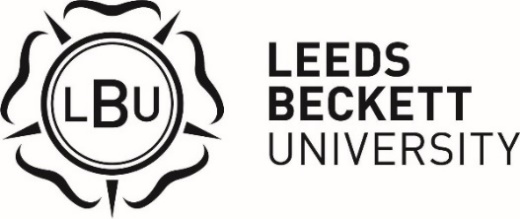 Landsec BSc (Hons) Real Estate and Property Management Scholarship2023/2024OverviewThe Landsec BSc (Hons) Real Estate and Property Management Scholarship is supported by Landsec Securities Group plc to support and empower the next generation of talent in the real estate and property management sectors. Landsec are the UK's leading property development company, with a diverse portfolio of assets across Europe, in addition to having familiar, iconic developments at home in Leeds. The scholarship is a one-time cash award of £30,000 for one first year student, paid in instalments over three years. Applicants will need to be studying our BSc (Hons) Real Estate and Property Management course, have a household income of £25,000 or less, and be the first in their family to attend university. Students who are eligible to apply, according to information on their student record, will be contacted via their student email address and applications will be online through MyHub. Eligibility CriteriaThe scholarship is open to applications from candidates who meet the criteria below: 	EssentialBe a first-year undergraduate at Leeds Beckett University and not have previously completed a degree level course.Be studying BSc (Hons) Real Estate and Property Management.Have an annual household income of £25,000 or less.DesirableWhen the recipient was aged 14, the occupation of their main household earner was any of the following: · Technical and craft occupations such as: motor mechanic, plumber, printer, electrician, gardener, train driver. Routine, semi-routine manual and service occupations such as: postal worker, machine operative, security guard, caretaker, farm worker, catering assistant, sales assistant, HGV driver, cleaner, porter, packer, labourer, waiter/waitress, bar staff.The recipient attended a state-run or state-funded school for the majority of time between ages 11 and 16, rather than a fee-paying or independent school.If the recipient finished school after 1980, they were eligible for Free School Meals at any time during their school years.Application ProcessCandidates who are eligible according to information on their student record will be contacted through their student email and notifications on MyHub. If you believe you are eligible but have not been contacted, please contact the Bursary & Scholarship Officer. Applications will open in October 2023. If your application is successful you will be invited to an interview. Interview dates for this scholarship will be in November/December. Specific dates and times will be confirmed when applicants are successfully shortlisted for interview. Successful scholars will be notified in December.PaymentThe first instalment of scholarship payment will be awarded in January 2024 and paid directly to a nominated bank account. The payment schedule can be amended for accelerated degrees or sandwich degrees.GeneralFull terms and conditions of the scholarship will be provided to successful scholars before formally accepting the scholarship.The university retains the right to vary the terms and conditions of the application process as it deems appropriate.If you have any queries please contact the Bursary & Scholarship Officer via email on bursaryandscholarship@leedsbeckett.ac.uk, or telephone 0113 812 5859.